ВОПРОСЫ К ЗАЧЕТУпо дисциплине«КОНСТРУИРОВАНИЕ РАДИОЭЛЕКТРОННЫХ СРЕДСТВ»осенний семестр 2022-2023 учебного года1-36 04 02 Промышленная электроника(группы 021901, 044101)Развитие радиоэлектронных средств на современном этапе.Классификация радиоэлектронных средств по назначению, объекту установки, условиям применения и конструктивным признакам. Характеристика климатических воздействий (климат, температура, влага, давление, пыль, песок, солнечная радиация).Основные требования к проектированию РЭС в части видов воздействующих климатических факторов внешней средыВоздействие ветра и гололеда. Воздействие влаги, пыли, солнечной радиации, ионизирующих излучений и биологических факторовОсобенности проектирование радиоэлектронных средств с учетом климатического исполнения и категории изделийСущность процесса проектированияСтратегии проектирования. Методы решения конструкторских задач: понятие методов проектирования, элементарные методы, методы синтеза и анализа. Тепловые модели конструкций электронных системТемпературные режимы различных конструкций РЭСКлассификация систем охлаждения. Системы обеспечения тепловых РЭС.Классификация механических воздействий.Механические модели РЭС и их элементов. Основные динамические характеристики.Виброзащита РЭС и их элементов. Определение собственных частот колебаний ЭРЭ, печатных плат и блоков РЭС.Инженерные методики расчетов РЭС с учетом механических воздействийЗащита конструкций РЭС от воздействия влаги. Источники и пути проникновения влаги. Способы влагозащиты РЭС. Влагозащитные монолитные оболочки. Защита от влаги с помощью покрытий. Герметизация конструкций электронных систем. Виды герметизации. Источники возникновения помех в РЭС. Источники возникновения помех в РЭС. Емкостная паразитная связь. Индуктивная паразитная связь. Паразитная связь через общее сопротивление. Электромонтаж и паразитные связи. Оценка воздействия радиопомех мощных источников сигнала. Конструктивные меры защиты от электромагнитных помех.Техническое задание на проектирование и постановку продукции на производство. Технические требования и ограничения. Требования к эксплуатационным, электрическим и конструкторским параметрам и характеристикам. Показатели качества конструкции: абсолютные, относительные, удельные и комплексные. Взаимосвязь конструкции радиоэлектронных средств с определяющими факторами и тактикотехническими требованиями. Стадии разработки конструкторской документацииВиды изделий. Виды и комплектность конструкторских документов. Обязательные чертежи рабочей документации.. Виды и типы схем. Правила выполнения электрических схем. Текстовые конструкторские документы. Система обозначения конструкторской документации. Основные требования, предъявляемые к рабочим чертежам. Сборочные чертежи и их содержание. Спецификация и порядок ее оформления. Нанесение размеров и предельных отклонений. Взаимозаменяемость и допуски.Методы конструирования штампованных деталей Методы конструирования прессованных и литых деталей Методы конструирования механических соединенийКлассификация печатных плат (ПП). Материалы для изготовления печатных плат. Общие сведения о технологии изготовления односторонних, двусторонних и многослойных печатных плат, гибких печатных кабелях. Расчет параметров печатных плат. Разработка чертежа детали печатной платы и сборочного чертежа печатной платы. Варианты установки элементов на печатные платы. Компоновка элементов на ПП. Назначение систем автоматизированного проектирования РЭС. Место задач САПР в проблеме комплексной автоматизации деятельности предприятия. Анализ видов конструкторских работ с позиций автоматизации. Принципы построения и организации автоматизированной системы конструкторско-технологической подготовки производстваМоделирование проектных решений. Методы оптимизации проектных решенийАвтоматизированное проектирование печатных платМоделирование тепловых процессов и электромагнитной совместимости РЭС с помощью пакетов прикладных программных средствВопросы разработалСЫЧЁВА Юлия Сергеевна – канд. пед наук, доцент  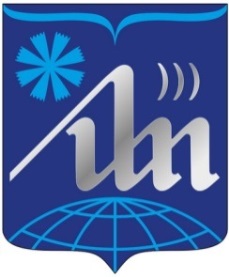 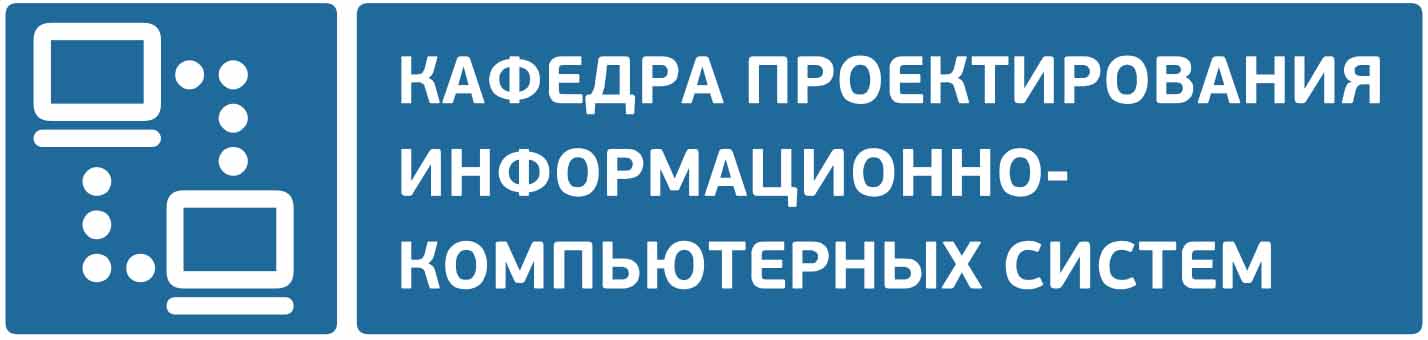 